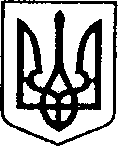   Ніжинська міська радаVІІІ скликанняПротокол №  54засідання постійної комісії міської ради з питань регулювання земельних відносин, архітектури, будівництва та охорони навколишнього середовища   25.09.2023 р.                                     Велика зала Головуючий: Глотко В.В. Присутні члени комісії:  Радченко Н.І.,  Кубрак  В.М. ,  Утенко  О.С.,  Градобик  В.В. , Радченко В.М. , Костікова  О.П., Шалай О.В.Відсутні члени комісії:  Івашин  В.А.Присутні: Список додається.СЛУХАЛИ: Глотка В.В., голову комісії , який ознайомив із порядком денним  засідання постійної комісії з питань   регулювання земельних відносин, архітектури, будівництва та охорони навколишнього середовищаВИРІШИЛИ: затвердити у цілому порядок денний засідання постійної комісії з питань регулювання земельних відносин, архітектури, будівництва та охорони навколишнього середовищаГОЛОСУВАЛИ: «за – 8», «проти – 0», «утримався – 0».Порядок денний:1. Про надання дозволу на забудову земельної ділянки, яка перебуває у користуванні на умовах оренди та згоди на передачу земельної ділянки в суборенду, припинення права постійного користування та надання у постійне користування земельних ділянок. (ПР№1487 від 12.09.2023р.)2. Про надання дозволу на виготовлення проектів землеустрою щодо відведення земельної ділянки у власність та в користування на умовах оренди(ПР№1488 від 12.09.2023р.)3. Про надання згоди на зменшення площі земельної ділянки комунальної власності(ПР№1489 від 12.09.2023р.)4. Про надання дозволу на виготовлення технічної документації щодо поділу земельної ділянки (ПР№1490 від 12.09.2023р.)5. Про надання дозволу на виготовлення технічної документації із землеустрою щодо встановлення (відновлення) меж земельної ділянки в натурі (на місцевості) громадянам – власникам сертифікатів на право на земельні частки (паї) (ПР№1491 від 12.09.2023р.)6. Про затвердження технічної документації із землеустрою та надання у приватну власність земельних ділянок громадянам – власникам сертифікатів на право на земельні частки (паї) (ПР №1506  від 20.09.2023р.)7. Про затвердження технічної документації із землеустрою та надання земельних ділянок у приватну власність, в користування на умовах оренди, про затвердження проекту землеустрою, цільове призначення якої змінюється (ПР №1505 від 20.09.2023р.)8. Про уточнення списків осіб, які мають право на земельну частку (пай) (ПР №1507 від 20.09.2023р.)9. Про надання дозволу на виготовлення технічної документації із землеустрою та проектів землеустрою, внесення зміни в рішення міської ради (ПР №1504 від 20.09.2023р.)10. Про надання дозволу на виготовлення  технічної документації із землеустрою щодо встановлення (відновлення) меж земельної ділянки (ПР №1522 від 22.09.2023р.)11. Про поновлення договорів оренди земельних ділянок, припинення права користування земельних ділянок суб’єктам господарювання фізичним особам (ПР №1523.від 22.09.2023р.)12. Про внесення змін у договір оренди землі в частині власника земельної ділянки, припинення права  користування земельною ділянкою на умовах оренди, погодження використання земельної ділянки юридичним особам (№ 1503 від 20.09.2023р.)13. Про припинення права постійного користування земельними ділянками, погодження поділу та надання у постійне користування земельних ділянок юридичним особам. (№1514 від 22.09.2023р.)14. Про затвердження проектів із землеустрою, надання земельних ділянок у користування на умовах оренди та у постійне користування, надання згоди на виготовлення технічної документації із землеустрою юридичним особам. (ПР № 1515 від 22.09.2023р.)15.  Про внесення в перелік земельних ділянок несільськогосподарського призначення, що підлягають продажу власникам об’єктів нерухомого майна, розміщеного на цих ділянках (ПР №1516 від 22.09.2023р.)16. Про погодження технічної документації із землеустрою щодо поділу земельної ділянки  комунальної власності,  здійснення реєстрації права власності земельних ділянок  комунальної власності (ПР №1517 від 22.09.2023р.)17. Про продаж земельної ділянки несільськогосподарського призначення    власнику об’єктів нерухомого майна, розміщеного на цій ділянці (ПР №1518 від 22.09.2023р.)18. Про надання згоди на заключення договору суперфіцію, затвердження проекту землеустрою, надання дозволу на виготовлення технічної документації щодо об’єднання земельних ділянок,  надання дозволу на виготовлення проекту землеустрою щодо відведення земельної ділянки (ПР №1519 від 22.09.2023р.)19. Про проведення земельних торгів земельної ділянки за адресою: Чернігівська обл., м.Ніжин, вул. Воздвиженська (ПР №1520 від 22.09.2023р.)20. Про проведення земельних торгів земельної ділянки за адресою: Чернігівська обл., м.Ніжин, вул. Липіврізька, 50а (ПР №1521 від 22.09.2023р.)21. Про включення в перелік земельних ділянок для продажу права оренди на земельних торгах окремими лотами  (ПР №1527 від 25.09.2023)22. Різне:Розгляд  питань порядку денного:1. Про надання дозволу на забудову земельної ділянки, яка перебуває у користуванні на умовах оренди та згоди на передачу земельної ділянки в суборенду, припинення права постійного користування та надання у постійне користування земельних ділянок. (ПР№1487 від 12.09.2023р.)СЛУХАЛИ:  Олійник І.В., начальник відділу земельних відносин  управління комунального майна та земельних відносин, яка надала роз’яснення по даному проекту рішення.ВИСТУПИЛИ: Костікова О.П., депутат, із запитанням у формулюванні назви проекту рішення (надання дозволу чи згоди)? Лега В.О., начальник відділу юридично-кадрового забезпечення, повідомив, що  формулювання у вищевказаному проекті рішення повинно відповідати договору оренди земельної ділянки.ВИРІШИЛИ: рекомендувати сесії Ніжинської міської ради підтримати даний проект рішення із внесеними пропозиціями, а саме:пп.1, 2 – підтримати;ГОЛОСУВАЛИ: «за – 6», «проти – 0», «утримався – 0».пп. 3, 4 – підтримати; ГОЛОСУВАЛИ: «за – 7», «проти – 0», «утримався –0 2. Про надання дозволу на виготовлення проектів землеустрою щодо відведення земельної ділянки у власність та в користування на умовах оренди (ПР№1488 від 12.09.2023р.)СЛУХАЛИ:  Олійник І.В., начальник відділу земельних відносин  управління комунального майна та земельних відносин, яка надала роз’яснення по даному проекту рішення.ВИРІШИЛИ: рекомендувати сесії Ніжинської міської ради підтримати даний проект рішення із внесеними пропозиціями, а саме:пп.1, 2 , 3 – відмова;ГОЛОСУВАЛИ: «за – 6», «проти – 0», «утримався – 0».п. 4 – підтримати; ГОЛОСУВАЛИ: «за – 7», «проти – 0», «утримався –0 п. 5 – підтримати; ГОЛОСУВАЛИ: «за – 7», «проти – 0», «утримався –0 п. 6 – підтримати на 10 років; ГОЛОСУВАЛИ: «за – 7», «проти – 0», «утримався –0 3. Про надання згоди на зменшення площі земельної ділянки комунальної власності(ПР№1489 від 12.09.2023р.)СЛУХАЛИ:  Олійник І.В., начальник відділу земельних відносин  управління комунального майна та земельних відносин, яка надала роз’яснення по даному проекту рішення.ВИРІШИЛИ: рекомендувати сесії Ніжинської міської ради направити даний проект рішення на доопрацювання до моменту реєстрації земельної ділянки за Ніжинською міською радою.ГОЛОСУВАЛИ: «за – 7», «проти – 0», «утримався –0 4. Про надання дозволу на виготовлення технічної документації щодо поділу земельної ділянки (ПР№1490 від 12.09.2023р.)СЛУХАЛИ:  Олійник І.В., начальник відділу земельних відносин  управління комунального майна та земельних відносин, яка надала роз’яснення по даному проекту рішення.ВИРІШИЛИ: підтримати даний проект рішення вцілому та рекомендувати на розгляд сесії міської ради.ГОЛОСУВАЛИ: «за – 7», «проти – 0», «утримався – 0».5. Про надання дозволу на виготовлення технічної документації із землеустрою щодо встановлення (відновлення) меж земельної ділянки в натурі (на місцевості) громадянам – власникам сертифікатів на право на земельні частки (паї) (ПР№1491 від 12.09.2023р.)СЛУХАЛИ:  Олійник І.В., начальник відділу земельних відносин  управління комунального майна та земельних відносин, яка надала роз’яснення по даному проекту рішення.ВИРІШИЛИ: підтримати даний проект рішення вцілому та рекомендувати на розгляд сесії міської ради.ГОЛОСУВАЛИ: «за – 7», «проти – 0», «утримався – 0».6. Про затвердження технічної документації із землеустрою та надання у приватну власність земельних ділянок громадянам – власникам сертифікатів на право на земельні частки (паї) (ПР №1506  від 20.09.2023р.)СЛУХАЛИ:  Олійник І.В., начальник відділу земельних відносин  управління комунального майна та земельних відносин, яка надала роз’яснення по даному проекту рішення.ВИРІШИЛИ: підтримати даний проект рішення вцілому та рекомендувати на розгляд сесії міської ради.ГОЛОСУВАЛИ: «за – 7», «проти – 0», «утримався – 0».7. Про затвердження технічної документації із землеустрою та надання земельних ділянок у приватну власність, в користування на умовах оренди, про затвердження проекту землеустрою, цільове призначення якої змінюється (ПР №1505 від 20.09.2023р.)СЛУХАЛИ: Олійник І.В., начальник відділу земельних відносин управління комунального майна та земельних відносин, яка надала роз’яснення по даному проекту рішення.ВИРІШИЛИ: рекомендувати сесії Ніжинської міської ради підтримати даний проект рішення із внесеними пропозиціями, а саме:пп.1 – 11, п.12 ( на  1 рік) – підтримати;ГОЛОСУВАЛИ: «за – 6», «проти – 0», «утримався – 0».п. 13 – підтримати ; ВИСТУПИЛИ: Костікова О.П., депутат, яка зазначила, що на садибній забудові об’єкти дорожнього сервісу не передбачаються;Радченко Н.І., депутат, додала, що зона Ж-1  призначена для обслуговування виключно існуючих житлових будинків.ГОЛОСУВАЛИ: «за – 4», «проти – 0», «утримався –2 (на розгляд сесії) 8. Про уточнення списків осіб, які мають право на земельну частку (пай) (ПР №1507 від 20.09.2023р.)СЛУХАЛИ:  Олійник І.В., начальник відділу земельних відносин  управління комунального майна та земельних відносин, яка надала роз’яснення по даному проекту рішення.ВИРІШИЛИ: підтримати даний проект рішення вцілому та рекомендувати на розгляд сесії міської ради.ГОЛОСУВАЛИ: «за – 6», «проти – 0», «утримався – 0».9. Про надання дозволу на виготовлення технічної документації із землеустрою та проектів землеустрою, внесення зміни в рішення міської ради (ПР №1504 від 20.09.2023р.)СЛУХАЛИ:  Олійник І.В., начальник відділу земельних відносин  управління комунального майна та земельних відносин, яка надала роз’яснення по даному проекту рішення.ВИРІШИЛИ: рекомендувати сесії Ніжинської міської ради підтримати даний проект рішення із внесеними пропозиціями, а саме:п. 1 – підтримати; ГОЛОСУВАЛИ: «за – 6», «проти – 0», «утримався –0 п. 2 – на доопрацювання  (до моменту припинення чи скасування воєнного стану або внесення відповідних змін до пп.5, 27 розділу Х Земельного Кодексу України) .ГОЛОСУВАЛИ: «за – 6», «проти – 0», «утримався –0 п. 3 – підтримати ; ГОЛОСУВАЛИ: «за –  6», «проти – 0», «утримався –0 10. Про надання дозволу на виготовлення  технічної документації із землеустрою щодо встановлення (відновлення) меж земельної ділянки (ПР №1522 від 22.09.2023р.)СЛУХАЛИ:  Олійник І.В., начальник відділу земельних відносин  управління комунального майна та земельних відносин, яка надала роз’яснення по даному проекту рішення.ВИРІШИЛИ: підтримати даний проект рішення вцілому та рекомендувати на розгляд сесії міської ради.ГОЛОСУВАЛИ: «за – 6», «проти – 0», «утримався – 0».11. Про поновлення договорів оренди земельних ділянок, припинення права користування земельних ділянок суб’єктам господарювання фізичним особам (ПР №1523.від 22.09.2023р.)СЛУХАЛИ:  Олійник І.В., начальник відділу земельних відносин  управління комунального майна та земельних відносин, яка надала роз’яснення по даному проекту рішення.ВИСТУПИЛИ: Кубрак В.М., депутат,  з пропозицією на наступне засідання комісії надати інформацію щодо надходження та використання коштів, що надходять за розміщення МАФів  на об’єктах з благоустрою.ВИРІШИЛИ:1) рекомендувати сесії Ніжинської міської ради підтримати даний проект рішення із внесеними пропозиціями, а саме:п.1 – підтримати; ГОЛОСУВАЛИ: «за – 7», «проти – 0», «утримався –0 п. 2( відмова) - підтримати; ГОЛОСУВАЛИ: «за – 7», «проти – 0», «утримався –0 п. 3(відмова)_ - підтримати; ГОЛОСУВАЛИ: «за – 6», «проти – 0», «утримався –0 п.4(відмова)  – підтримати; ГОЛОСУВАЛИ: «за – 5», «проти – 1», «утримався –0 п. 5 – підтримати; ГОЛОСУВАЛИ: «за – 6», «проти – 0», «утримався –0 п. 6 – підтримати на 5 років; ГОЛОСУВАЛИ: «за – 7», «проти – 0», «утримався –0 2) доручити директору КП «Оренда комунального майна»  на наступне засідання комісії підготувати інформацію про надходження та використання коштів, що надходять за розміщення МАФів  на об’єктах з благоустрою.12. Про внесення змін у договір оренди землі в частині власника земельної ділянки, припинення права  користування земельною ділянкою на умовах оренди, погодження використання земельної ділянки юридичним особам (№ 1503 від 20.09.2023р.)СЛУХАЛИ:  Олійник І.В., начальник відділу земельних відносин  управління комунального майна та земельних відносин, яка надала роз’яснення по даному проекту рішення.ВИРІШИЛИ: підтримати даний проект рішення вцілому та рекомендувати на розгляд сесії міської ради.ГОЛОСУВАЛИ: «за – 6», «проти – 0», «утримався – 0».13. Про припинення права постійного користування земельними ділянками, погодження поділу та надання у постійне користування земельних ділянок юридичним особам. (№1514 від 22.09.2023р.)СЛУХАЛИ:  Олійник І.В., начальник відділу земельних відносин  управління комунального майна та земельних відносин, яка надала роз’яснення по даному проекту рішення.ВИРІШИЛИ: рекомендувати сесії Ніжинської міської ради підтримати даний проект рішення із внесеними пропозиціями, а саме:пп.1 - 14 – підтримати;ГОЛОСУВАЛИ: «за – 6», «проти – 0», «утримався – 0».пп. 15, 16 – підтримати; ГОЛОСУВАЛИ: «за – 7», «проти – 0», «утримався –0 14. Про затвердження проектів із землеустрою, надання земельних ділянок у користування на умовах оренди та у постійне користування, надання згоди на виготовлення технічної документації із землеустрою юридичним особам. (ПР № 1515 від 22.09.2023р.)СЛУХАЛИ:  Олійник І.В., начальник відділу земельних відносин  управління комунального майна та земельних відносин, яка надала роз’яснення по даному проекту рішення.ВИРІШИЛИ: рекомендувати сесії Ніжинської міської ради підтримати даний проект рішення із внесеними пропозиціями, а саме:п.1  – підтримати на 10 років;ГОЛОСУВАЛИ: «за – 6», «проти – 0», «утримався – 0».п. 2 – підтримати; ГОЛОСУВАЛИ: «за – 7», «проти – 0», «утримався –0 п. 3 – підтримати; ГОЛОСУВАЛИ: «за – 7», «проти – 0», «утримався –0 п. 4 – підтримати; ГОЛОСУВАЛИ: «за – 7», «проти – 0», «утримався –0 п. 5 – підтримати; ГОЛОСУВАЛИ: «за – 7», «проти – 0», «утримався –0 п. 6 – підтримати ; ГОЛОСУВАЛИ: «за – 7», «проти – 0», «утримався –0 15. Про внесення в перелік земельних ділянок несільськогосподарського призначення, що підлягають продажу власникам об’єктів нерухомого майна, розміщеного на цих ділянках (ПР №1516 від 22.09.2023р.)СЛУХАЛИ:  Олійник І.В., начальник відділу земельних відносин  управління комунального майна та земельних відносин, яка надала роз’яснення по даному проекту рішення.ВИСТУПИЛИ: Радченко В.М., депутат, щодо приведення у належний стан тротуарів по вул. Носівський шлях.ВИРІШИЛИ:1) рекомендувати сесії Ніжинської міської ради підтримати даний проект рішення із внесеними пропозиціями, а саме:пп.1, 2  – підтримати ;ГОЛОСУВАЛИ: «за – 4», «проти – 0», «утримався – 3». (на розгляд сесії)За результатами голосування  пп.1, 2 – на розгляд сесії.п. 3 – підтримати; ГОЛОСУВАЛИ: «за – 6», «проти – 0», «утримався –1 п. 4 – підтримати; ВИСТУПИЛИ: Утенко О.С., депутат, повідомив про можливий конфлікт інтересів та його врегулювання шляхом неприйняття участі у голосуванні;Костікова О.П., депутат, наголосила, що дана земельна ділянка знаходиться у межах червоних ліній і не може передаватись у приватну власність .ГОЛОСУВАЛИ: «за – 3», «проти – 2», «утримався – 1»,   «не голосував – 1» (на розгляд сесії)п. 5 – підтримати; ГОЛОСУВАЛИ: «за – 6», «проти – 0», «утримався –0 2) доручити управлінню житлово-комунального господарства та будівництва привести  у належний стан тротуари по вул. Носівський шлях відповідно до Правил благоустрою міста.16. Про погодження технічної документації із землеустрою щодо поділу земельної ділянки  комунальної власності,  здійснення реєстрації права власності земельних ділянок  комунальної власності (ПР №1517 від 22.09.2023р.)СЛУХАЛИ:  Олійник І.В., начальник відділу земельних відносин  управління комунального майна та земельних відносин, яка надала роз’яснення по даному проекту рішення.ВИРІШИЛИ: підтримати даний проект рішення вцілому та рекомендувати на розгляд сесії міської ради.ГОЛОСУВАЛИ: «за – 6», «проти – 0», «утримався – 0».17. Про продаж земельної ділянки несільськогосподарського призначення    власнику об’єктів нерухомого майна, розміщеного на цій ділянці (ПР №1518 від 22.09.2023р.)СЛУХАЛИ:  Олійник І.В., начальник відділу земельних відносин  управління комунального майна та земельних відносин, яка надала роз’яснення по даному проекту рішення.ВИРІШИЛИ: підтримати даний проект рішення вцілому та рекомендувати на розгляд сесії міської ради.ГОЛОСУВАЛИ: «за – 6», «проти – 0», «утримався – 0».18. Про надання згоди на заключення договору суперфіцію, затвердження проекту землеустрою, надання дозволу на виготовлення технічної документації щодо об’єднання земельних ділянок,  надання дозволу на виготовлення проекту землеустрою щодо відведення земельної ділянки (ПР №1519 від 22.09.2023р.)СЛУХАЛИ:  Олійник І.В., начальник відділу земельних відносин  управління комунального майна та земельних відносин, яка надала роз’яснення по даному проекту рішення.ВИРІШИЛИ: рекомендувати сесії Ніжинської міської ради підтримати даний проект рішення із внесеними пропозиціями, а саме:п.1  – підтримати ;ГОЛОСУВАЛИ: «за – 7», «проти – 0», «утримався – 0».п. 2 – підтримати; ГОЛОСУВАЛИ: «за – 7», «проти – 0», «утримався –0 п. 3 – підтримати; ГОЛОСУВАЛИ: «за – 7», «проти – 0», «утримався –0 п. 4 – підтримати; ГОЛОСУВАЛИ: «за – 7», «проти – 0», «утримався –0 п. 5 – підтримати; ГОЛОСУВАЛИ: «за – 7», «проти – 0», «утримався –0 п. 6 – підтримати ; ГОЛОСУВАЛИ: «за – 7», «проти – 0», «утримався –0 п. 7 – підтримати; ГОЛОСУВАЛИ: «за – 7», «проти – 0», «утримався –0 п. 8 – підтримати ; ГОЛОСУВАЛИ: «за – 7», «проти – 0», «утримався –0 19. Про проведення земельних торгів земельної ділянки за адресою: Чернігівська обл., м.Ніжин, вул. Воздвиженська (ПР №1520 від 22.09.2023р.)СЛУХАЛИ:  Олійник І.В., начальник відділу земельних відносин  управління комунального майна та земельних відносин, яка надала роз’яснення по даному проекту рішення.ВИРІШИЛИ: підтримати даний проект рішення вцілому та рекомендувати на розгляд сесії міської ради.ГОЛОСУВАЛИ: «за –7», «проти – 0», «утримався – 0».20. Про проведення земельних торгів земельної ділянки за адресою: Чернігівська обл., м.Ніжин, вул. Липіврізька, 50а (ПР №1521 від 22.09.2023р.)СЛУХАЛИ:  Олійник І.В., начальник відділу земельних відносин  управління комунального майна та земельних відносин, яка надала роз’яснення по даному проекту рішення.ВИРІШИЛИ: підтримати даний проект рішення вцілому та рекомендувати на розгляд сесії міської ради.ГОЛОСУВАЛИ: «за – 7», «проти – 0», «утримався – 0».21. Про включення в перелік земельних ділянок для продажу права оренди на земельних торгах окремими лотами  (ПР №1527 від 25.09.2023)СЛУХАЛИ:  Олійник І.В., начальник відділу земельних відносин  управління комунального майна та земельних відносин, яка надала роз’яснення по даному проекту рішення.ВИРІШИЛИ: підтримати даний проект рішення вцілому та рекомендувати на розгляд сесії міської ради.ГОЛОСУВАЛИ: «за – 6», «проти – 0», «утримався – 0».22. Різне:1) СЛУХАЛИ: Глотка В.В., голову комісії,  з пропозицією винести на розгляд чергової сесії міської ради проект рішення «Про надання згоди Кубраку В. М. на реконструкцію нежитлової будівлі з прибудовою частини приміщень під будинок багатофункціонального призначення по вул. Успенська, 8 в м. Ніжині, Чернігівської області»  (ПР №699 від 10.11.2021 року). ВИСТУПИЛИ: Кубрак В.М., депутат,  повідомив про можливий конфлікт інтересів у проекті рішення «Про надання згоди Кубраку В. М. на реконструкцію нежитлової будівлі з прибудовою частини приміщень під будинок багатофункціонального призначення по вул. Успенська, 8 в м. Ніжині, Чернігівської області»  (ПР №699 від 10.11.2021 року) та його врегулювання шляхом неприйняття участі у голосуванні. Глотко В.В., голова комісії, поставив на голосування пропозицію про винесення на розгляд чергової сесії проекту рішення «Про надання згоди Кубраку В. М. на реконструкцію нежитлової будівлі з прибудовою частини приміщень під будинок багатофункціонального призначення по вул. Успенська, 8 в м. Ніжині, Чернігівської області»  (ПР №699 від 10.11.2021 року).За результатами голосування (за – 3, утрималось – 3, не голосував – 1) вищевказаний проект рішення не виноситься на розгляд чергової 33 сесії міської ради.2) СЛУХАЛИ: Градобик В.В., заступника голови комісії, яка ознайомила присутніх  із листами, що надійшли від:1)  відділу містобудування та архітектури  на доручення протоколу №51 засідання постійної комісії міської ради з питань регулювання земельних відносин, архітектури, будівництва та охорони навколишнього середовища   щодо звернення гр. Вершняка А.Л. стосовно правомірності  установлення огорожі по пров. Базовий.  / Інформація додається/ВИРІШИЛИ: інформацію прийняти до відома.2) відділу містобудування та архітектури  на доручення протоколу №51 засідання постійної комісії міської ради з питань регулювання земельних відносин, архітектури, будівництва та охорони навколишнього середовища   щодо звернення гр. Ювка В.В. щодо наявності будівель на земельній ділянці  Василівська, 32 .           / Інформація додається/ВИРІШИЛИ: інформацію прийняти до відома.3) управління житлово- комунального господарства на доручення протоколу №51 засідання постійної комісії міської ради з питань регулювання земельних відносин, архітектури, будівництва та охорони навколишнього середовища   щодо капітального ремонту частини дороги вул. Маріупольська.     / Інформація додається/ВИРІШИЛИ: інформацію прийняти до відома.4) звернення депутата Кубрака В.М. щодо винесення на розгляд чергової сесії питання  про створення депутатської тимчасової контрольної комісії./ Звернення додається/ВИСТУПИЛИ: Вовченко Ф.І., перший заступник міського голови, який довів до відома присутніх, що керівники комунальних підприємств, в саме: КП «НУВКГ» та КНП «НЦМЛ імені Миколи Галицького» відзвітували щодо діяльності та фінансового стану підприємств.Голова комісії  						Вячеслав  ГЛОТКОСекретар комісії						Наталія РАДЧЕНКО